Задания Задание 1. Именованные масштабы: в 1 см – 206 км, в 1 см – 5 км, в 1 см  – 48 км выразите численными.Задание 2. 	Прочитайте приведённый ниже текст, в котором пропущен ряд числовых значений. Выберите из предлагаемого списка числовые значения, которые необходимо вставить на места пропусков.Наша планета Земля – ____ по величине из 8 планет Солнечной системы. По своей форме Земля – не совсем правильный шар. Ее диаметр по экватору - ___________ км, а диаметр от одного полюса до другого – 12.714 км. Длина окружности Земли по экватору составляет ___________, а длина окружности, проходящей через полюсы, равно 40.008 км. Как и другие планеты Земля вращается вокруг Солнца по собственной орбите. Скорость движения нашей планеты около 30 м/с, а один полный оборот вокруг Солнца она совершает за ___________ суток – один земной год. Кроме того, планеты Солнечной системы вращаются вокруг собственной оси с определенной скоростью. Земля совершает полный оборот вокруг своей оси за ____ часа – сутки.	Выбирайте последовательно одно числовое значение   за другим. Обратите внимание на то, что числовых значений в списке больше, чем Вам потребуется для заполнения пропусков.Список числовых значений: 24; 6; 12.756; 366; 22; 5; 40.075; 365Задание 3. Ознакомьтесь с фрагментом топографической карты Республики Адыгеи, показанным на рисунке. Определите: 1) Какие виды деревьев произрастают на данной территории?__________________________________________________________________2) Каково расстояние между деревьями в метрах в районе Балке Волчьей?__________________________________________________________________3) Перечислите природные объекты, встречающиеся на карте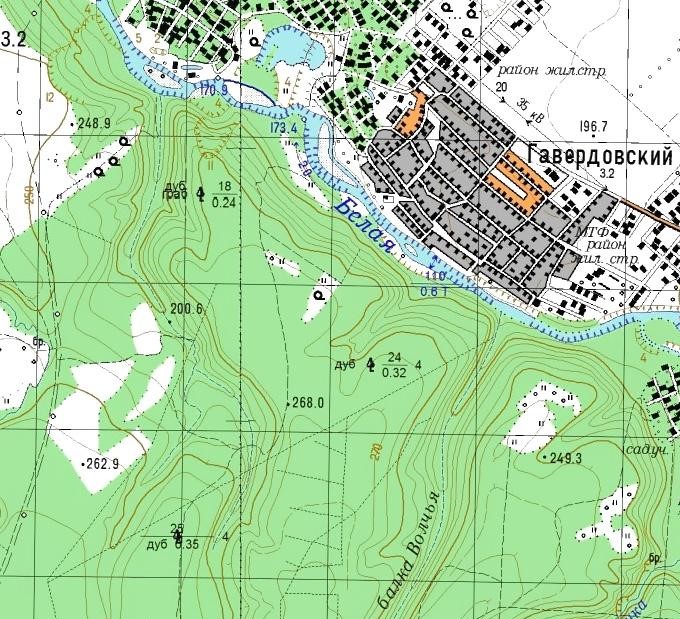 ТестыУстановите соответствие между именами путешественников и географическим событием:2. Подводные землетрясения вызывают в глубине океана колебания воды. Достигая суши, они образуют огромные волны, называемые …1) Бури			2) Фьорды3) Цунами			4) Смерчи3. Определите термин4. Выберите из списка 3 крупнейшие литосферные плиты:Дрейка, Антарктическая, Тихоокеанская, Индо-Австралийская, Северо-Американская, Африканская, Евразийская.5. Эта оболочка Земли, в пределах которой существует жизнь. Она включает в себя нижнюю часть атмосферы- тропосферы, верхнюю часть литосферы и всю гидросферу. Как она называется?6. Как называются горные породы, образующиеся только на поверхности земли из уже разрушенных песка, глины, гравия и органических остатков?1) Магматические 2) Осадочные3) Метаморфические4) Минералы7. Как называется условная линия на поверхности Земли, делящая земной шар на южное и северное полушария?1) Параллель2) Экватор3) Меридиан4) Горизонталь8. Приливы в Мировом океане возникают в результате ___________________ Солнца и Луны, под действием которой вода как бы вспучивается над поверхностью Земли. 1) Смен времен года2) Вращения по собственной орбите3) Гравитации4) Магнетизма9. Какого числа в северном полушарии наблюдается самый короткий день и самая короткая ночь? 	1) 22 декабря	2) 21 марта	3) 23 сентября	4) 21 июня10.  Выберите 3 области климата, которые относятся к умеренному поясу:1) Средиземноморского2) Муссонного3) Пустынного4) Континентального5) МорскогоОбъекты природные1) Бартоломеу ДиашА) Совершает открытие Нью Йоркского залива и реки Гудзон. Совершает походы внутрь континента.В 1610 - 1611 открывает Гудзонов пролив, Гудзонов залив и залив Джеймса.2) Жюль-Себастьян Дюмон - Д'Юрвиль Б) Первым из европейцев совершил плавание до Индии и обратно, проложив таким образом важнейший торговый путь на Восток3) Васко да ГамаВ) В 1488 году он первым из европейцев обогнул Африку с юга, открыл мыс Доброй Надежды и вышел в Индийский океан.4) Генри ГудзонГ) В 1825-1829 возглавляет экспедицию которая исследует Австралию, северные берега островов Новая Зеландия и Новая Гвинея. В 1839 открыл Землю Адели.Зона соприкосновения двух различных воздушных масса) солнечная радиацияОбщее количество солнечной энергии, достигающее поверхность Землиб) атмосферный фронтОбласть повышенного атмосферного давленияв) циклонРайон с самой низкой температурой воздуха.г) антициклонОбласть пониженного атмосферного давления.д) полюс холода